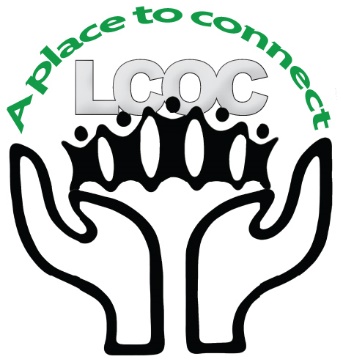 LUTHERAN CHURCH OF THE COVENANTGather…Grow…Give…GoOffice CoordinatorPosition DescriptionLutheran Church of the Covenant is a vibrant faith community with the overall vision of knowing, living, and telling the story of God’s love for all.  This position is a key team member and leader of the faith community.  This position primarily supports the pastor and church leadership.  There will be extensive interaction with congregational members and others contacting the church office.  The Office Coordinator is expected to give leadership in the areas of office management and communications.SKILLS AND ABILITIES:Enjoy working in a congregation located in a multicultural communityFamiliarity with general office procedures either through formal training or equivalent experienceOutstanding oral and editing skills and an eye for detailExceptional computer skills particularly with Microsoft products (Word, PowerPoint, Excel, etc.) and Google servicesFamiliarity with social media, especially Facebook, Constant Contact, Twitter, Instagram, and YouTubeSolid organizational skills and good interpersonal skillsMaturity to demonstrate a high degree of confidentiality, grace, and compassionProven ability to exercise judgement and make decisions independentlyAble to maintain a positive and supportive attitude under stressAble to work with minimal supervisionFluency in Spanish a plus yet not requiredCREDENTIALS:A college degree or equivalent experience in Office Administration, Business Management, Communications, or a related field is preferred.Personal or professional experience in a faith-based organizationREPORTS TO:  PastorRESPONSIBILITIES:Desktop Publishing Responsibilities:Coordinate, create, edit, format and print weekly, funeral, wedding, baptism, and special occasion bulletins, Annual Report, congregational directory, newsletter, and other printing jobs as neededCreate PowerPoint for worship services and weekly PowerPoint for sharing upcoming eventsSocial Media ResponsibilitiesLead social media presence by drafting, editing, and posting social media contentUpdate and modify website as neededPost sermon audio and video to YouTubeCommunications Responsibilities:Coordinate, create, edit and format mass emails to Congregation and othersSupport team leads in the creation of flyers and advertisement of eventsCoordinate, create, edit, and format weekly E-NewsCommunicate regularly with worship participantsDatabase:Maintain membership and volunteer data in Servant KeeperMaintain church records – i.e. communion, new members, transfers and pastoral rites such as baptisms, confirmation, funerals and weddingsBuilding Use and SchedulesMaintain the LCOC master calendar. Schedule building usage according to church guidelines for church groups and outside entitiesAssist in preparing contracts for outside building usage Maintain inventory of church keysFinancial Responsibilities:Coordinate with LCOC Treasurer for payment of accounts payable as neededSecure all received funds according to church proceduresHandle benevolence requests according to guidelines i.e., person enters office asking for help for food, bus fare, etc.General Responsibilities:Welcome all visitors and callers in a respectful mannerAnswer basic inquiriesAnswer and route phone callsAnswer and route emailsSort and distribute emailResearch issues as requiredOrder approved Supplies and flowers (office, cleaning, or kitchen supplies etc.)Assist teams with office supply/equipment contractsMaintain paper files including contract and legal documentsRecruit and train community members to help with general dutiesOther duties as assignedHOURS:    Monday – Friday – 25-28 hours/week, willingness to attend occasional evening and weekend meetingsSTARTING SALARY RANGE:  $18-$20 to commensurate with experienceCONTINUING EDUCATION:Attend seminars or other professional development as appropriateTO APPLY:  Email resume, cover letter, and names and contact information for three professional references to resume4office@lcocdalecity.org.  